Faculty of computers and Information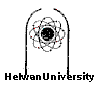 Department Of  Information SystemsDegree: BachelorInstructor:  DR/Marwa Salah1- Course Information:			1- Course Information:			Course Title:		Advanced Databases SystemsCode:			IS 312Hours:			Lecture:2		Tutorial: 2	Credit: -3Pre Requisites:     IS 211        Academic year/ Level: 3/4          Semester  :First TermCourse Title:		Advanced Databases SystemsCode:			IS 312Hours:			Lecture:2		Tutorial: 2	Credit: -3Pre Requisites:     IS 211        Academic year/ Level: 3/4          Semester  :First Term2- Course Description:			2- Course Description:			The main objective of this course is to provide students with an in-depth understanding of the design and implementation of database systems and the administration features of any DBMS. Upon successful completion of this course, students will have advanced skills to effectively develop, implement and manage medium to large-scale database management systems.The main objective of this course is to provide students with an in-depth understanding of the design and implementation of database systems and the administration features of any DBMS. Upon successful completion of this course, students will have advanced skills to effectively develop, implement and manage medium to large-scale database management systems.3- Text Books:		3- Text Books:		R. Elmasri and S. Navathe, Fundamentals of Database Systems, 6th edition I, Addison-Wesley, 2010R. Elmasri and S. Navathe, Fundamentals of Database Systems, 6th edition I, Addison-Wesley, 20104- Reference Books:	4- Reference Books:	C. J. Date: An Introduction to Database Systems, 6th Edition. Addison-WesleyC. J. Date: An Introduction to Database Systems, 6th Edition. Addison-Wesley5- Course Aim:5- Course Aim:To understand the basics of  Database management  techniques  and how DBMS can be used in the management queries in different cases.Explain how use different transaction processing techniques.To understand the basics of  Database management  techniques  and how DBMS can be used in the management queries in different cases.Explain how use different transaction processing techniques.6- Course Intended Learning Outcomes6- Course Intended Learning OutcomesA- Knowledge and understanding:                    A1  List different DBMS              A2 Describe Databases Design and Implementation.                        A3 Describe Transaction Processing techniquesB. Intellectual Skills:              B1-   Differentiate between different Entities and Relations                    B2  Discuss different query types                    B3-   Describe how use different Transaction Processing techniques and    Recoverability and serializabilityC- Professional and Practical Skills: C1:Examine Different Database management methodologies.C2: Illustrate Concurrency Control and Recovery techniquesD- General and Transferable Skills: D1:Infer possible solution to different Database casesA- Knowledge and understanding:                    A1  List different DBMS              A2 Describe Databases Design and Implementation.                        A3 Describe Transaction Processing techniquesB. Intellectual Skills:              B1-   Differentiate between different Entities and Relations                    B2  Discuss different query types                    B3-   Describe how use different Transaction Processing techniques and    Recoverability and serializabilityC- Professional and Practical Skills: C1:Examine Different Database management methodologies.C2: Illustrate Concurrency Control and Recovery techniquesD- General and Transferable Skills: D1:Infer possible solution to different Database cases7- Course Outline:7- Course Outline:Week No.1 :  Review of Relational modelWeek No.2  Relational Algebra and SQL Part1Week No.3: Relational Algebra and SQL Part2Week No.4 : Complex Queries              Week No.5 : Correlated Query              Week No.6 : Enhanced ERD(EER)- Week No.7 Quiz, MidtermWeek No.8 : EER MappingWeek No.9:  Introduction to Transaction Processing Concepts and TheoryWeek No.10: Concurrency Control and Recovery              Week No.11 :  Recoverability and serializability Examples                Week No.12 :  Distributed Database Systems   Week No.13 : Distributed Transaction Management and Distributed Query ProcessingFinal Exam. Week No.1 :  Review of Relational modelWeek No.2  Relational Algebra and SQL Part1Week No.3: Relational Algebra and SQL Part2Week No.4 : Complex Queries              Week No.5 : Correlated Query              Week No.6 : Enhanced ERD(EER)- Week No.7 Quiz, MidtermWeek No.8 : EER MappingWeek No.9:  Introduction to Transaction Processing Concepts and TheoryWeek No.10: Concurrency Control and Recovery              Week No.11 :  Recoverability and serializability Examples                Week No.12 :  Distributed Database Systems   Week No.13 : Distributed Transaction Management and Distributed Query ProcessingFinal Exam. 8- Assignments Schedule:9- Grading and Assessment Method  (for practical courses)	9- Grading and Assessment Method  (for practical courses)	9- Grading and Assessment Method  (for practical courses)	9- Grading and Assessment Method  (for practical courses)	9- Grading and Assessment Method  (for practical courses)	9- Grading and Assessment Method  (for practical courses)	9- Grading and Assessment Method  (for practical courses)	9- Grading and Assessment Method  (for practical courses)	9- Grading and Assessment Method  (for practical courses)	Week #MarksLab workOralThesisContinuousWorkMidterm ExamFinal ExamOthers610*720*1-1310*14-1560**10- Educational Resourses Others: --------------------------------------------------------------------------------------------------Prepared by :	Approved by :Course coordinator: Name:Marwa SalahName:	Sign	Sign	Dr.Marwa SalahDate	First Term 2019-2020Date	Approved by :Head of Department:  Name:	Sign	Prof.Asst/Mona NasrDate	